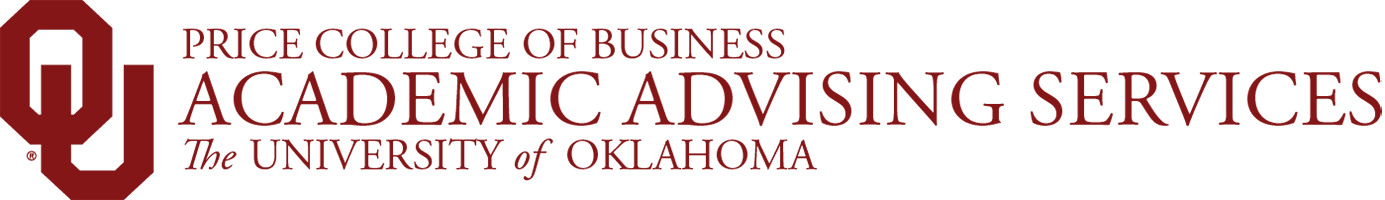 CONTRACT AND ENROLLMENT STOPSA minimum grade point average of 2.50 OU retention and combined retention is required for good standing in the Michael F. Price College of Business.  A student who has an enrollment stop for poor scholarship is not eligible to be considered for re-enrollment until after at least one semester has elapsed following the stop. At this time, a student who is stopped from Price College is eligible to apply for readmission. An appeal for readmission, however, does not guarantee automatic readmission. Each request is considered on its individual merit. These students will have one semester to either rectify all deficiencies or meet the conditions for continued enrollment. Those failing to do so will be stopped again from the College for a period of three calendar years after which they may apply for readmission to the College.  All applications for readmission must present clearly documented evidence indicating a high probability the student will successfully complete the B.B.A. degree program. The application will be considered based upon standards of the Petition Committee of the College or such other committee as the dean might designate. If readmission is granted, it will be subject to such terms and conditions as the committee may prescribe. Some students who are stopped out from Price College may still be eligible for continued enrollment under the University retention policy. These students may continue without interruption only if they are accepted by a college other than the Michael F. Price College of Business. 